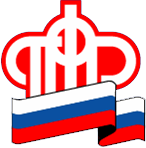 ГОСУДАРСТВЕННОЕ УЧРЕЖДЕНИЕ - Управление Пенсионного фонда Российской Федерации в ЛОМОНОСОВСКОМ РАЙОНЕЛенинградской области (МЕЖРАЙОННОЕ)Ошибки при заполнении заявлений на выплаты 5000 и 10000 рублейСодержание новостиВ соответствии с Указом Президента №317 от 11.05.2020 установлена единовременная выплата семьям с детьми от 3 до 16 лет в размере 10 тысяч рублей. Также расширено право родителей детей до 3-х лет на ежемесячную выплату 5 тысяч рублей, которая предоставляется с апреля по июнь. Теперь эти средства могут получить не только семьи, имеющие право на материнский капитал, но все семьи, родившие или усыновившие первого ребенка с 1 апреля 2017 года до 1 января 2020 года. Подать заявление можно до 1 октября 2020 года.Заполнить заявление может любой из родителей в электронном виде: на единовременную выплату - через портал gosuslugi.ru., заявление на ежемесячную выплату можно подать как через сайт ПФР www.pfrf.ru, в «Личном кабинете гражданина», так и через портал gosuslugi.ru. Уведомление о статусе рассмотрения обращения появится там же. Опекуны ребенка могут оформить выплату только лично, обратившись в клиентскую службу Пенсионного фонда или в многофункциональный центр по предварительной записи.В заявлении необходимо указать:ФИО заявителя;СНИЛС заявителя;номер телефона заявителя;паспортные данные заявителя;адрес фактического проживания;сведения о детях (ФИО, дата рождения, СНИЛС, данные актовой записи о рождении);реквизиты для перечисления выплаты (БИК или наименование банка получателя, корреспондентский счет банка, номер банковского счета).При подаче заявления необходимо внимательно вносить данные. Допущенные неточности или ошибки могут привести к тому, что заявление не пройдет проверку в информационной системе.Распространенные ошибки при подаче заявления:неправильно введенные данные ребенка: написание ФИО, отличного от того, что указано в свидетельстве о рождении;неправильный СНИЛС ребенка;некорректные реквизиты свидетельства о рождении (вводится номер бланка, а не номер актовой записи);неверная отметка в графе «Статус»: к примеру: заявитель вводит «ребенок» в то время как необходимо - «мать»;предоставление ошибочных данных в сведениях о банковском счете (необходимо предоставить номер счета, а не номер карты);подача заявления отдельно на каждого ребенка. Если в семье двое и больше детей, имеющих право на выплату, заполняется одно общее заявление.Будьте предельно внимательны при заполнении заявлений!